We Can! Book 5 Unit 4: Chores   1. Read and match with the pictures.  2. Read and answer. Check the right column. Then write 3 sentences.   Example: I sometimes set the table. __________________________________________________________________________________________________________________________3. Listen and fill in the words. 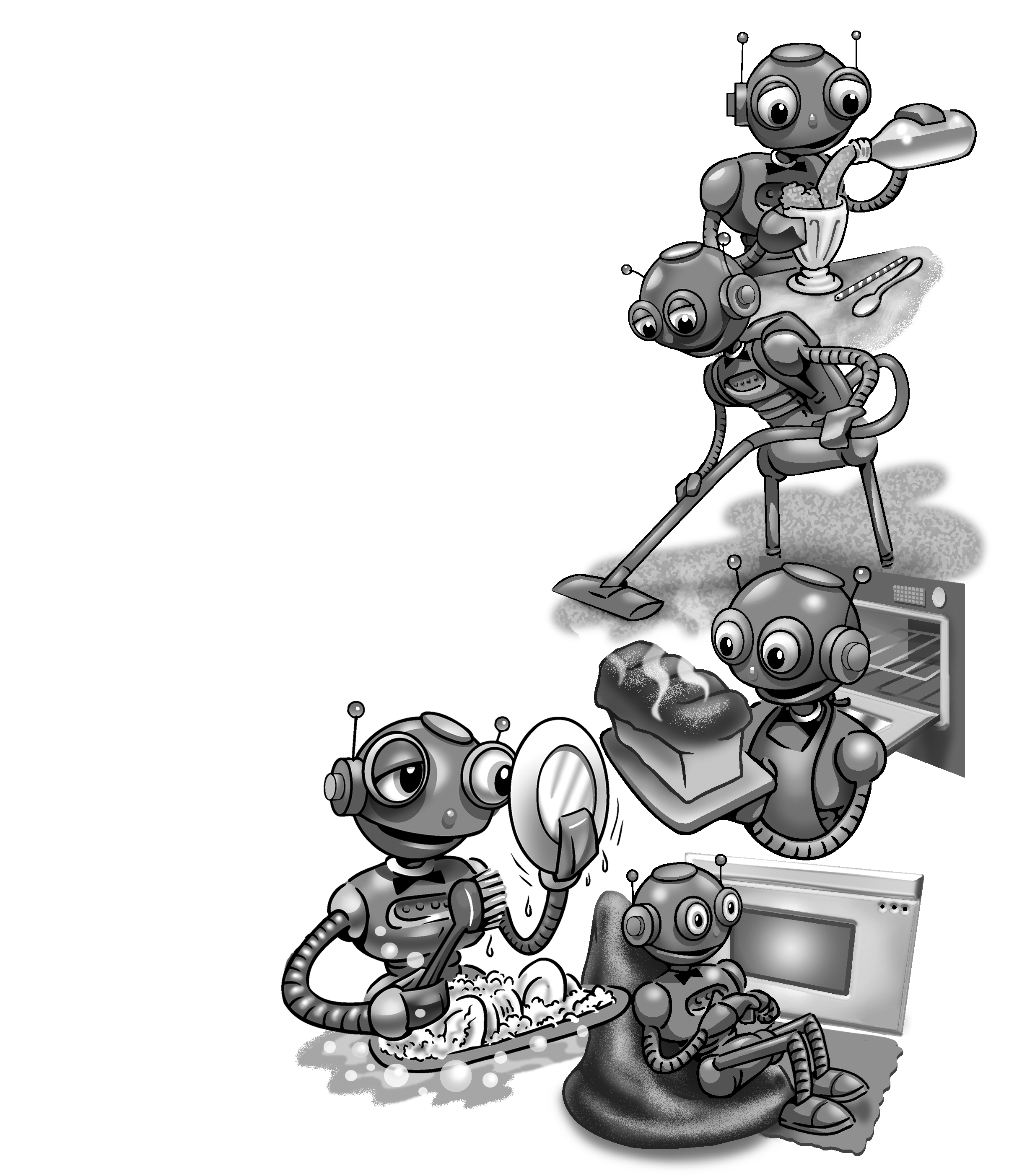 robot   gives    have     makes    washes    bakes   sits   smartest   keeps    clean    I _____ a little _____, The ________ ever seen, He _____ my dishes, And _____ the house _____. He _____ my bread, And _____ me a drink. He _____ by the fire, And _____ me a smile. 4. Read and answer the questions. 1. What chores do you do?  _____________________________________________________________2. What chores does your sister do? ______________________________________________________3. What chores does your brother do? _____________________________________________________ 6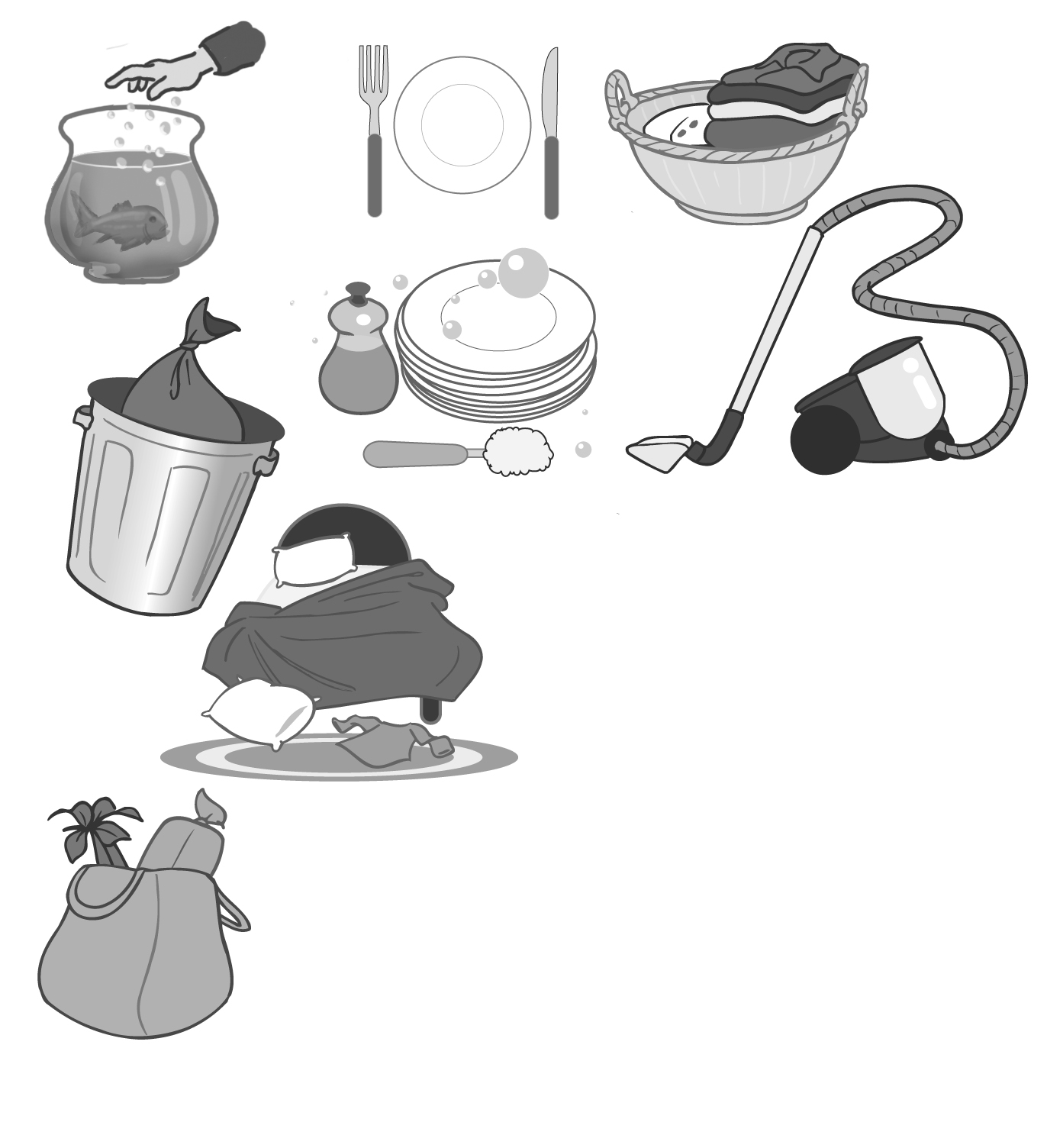 1721 I feed the fish. __ I set the table. __ I wash the dishes. __ I vacuum the floor. __ I clean up my room. __ I go shopping. __ I take out the trash. __ I fold the laundry48 5    3AlwaysSometimesNever1. Do you set the table? 2. Do you wash the dishes? 3. Do you vacuum the floor? 4. Do you clean up your room? 5. Do you go shopping? 6. Do you take out the trash? 